Итог: Версия завещания «Книга и Люди дома» приведена Муслимом, Тирмизи и Ан-Насаи, и названа достоверной всеми суннитскими исследователями, в том числе Албани, Хаким Нишапури, Хейсами, Захаби и Ат-Тахауи. Смотрите материал: Хадис "Я оставляю среди вас две драгоценности".А версия «Книга и моя сунна» не приведена ни в одной из шести книг, а дошла только в книгах, которые не пользуются особым авторитетом у суннитов, и все цепочки передатчиков этих преданий являются слабыми.И с учетом того, что вторая версия является альтернативой первой, достоверной версии, то есть, и та и другая версия утверждают, что эти слова были произнесены во время прощального паломничества, не остается никаких сомнений, что вторая версия является выдуманной, а первая версия есть подлинное завещание Посланника Аллаха (с). Другими словами, если бы предания «Книга и Люди дома» утверждали бы, что Пророк (с) произнес эти слова во время прощального паломничества, а предания «Книга и сунна» утверждали бы, что он (с) произнес эти слова в другом месте, не во время прощального паломничества, то, закрыв глаза на слабость преданий «Книга и сунна», можно было бы предположить, что Пророк говорил и то, и другое. Но, и те, и другие предания утверждают, что эти слова были произнесены во время прощального паломничества, поэтому достоверной может быть только одна версия. И совершенно очевидно, которая из них является достоверной, а которая – вымышленной. Неочевидно это только тем, кто ослеп от собственного фанатизма.СомненияЦенность сунны Пророка (с)Некоторые пытаются доказать достоверность преданий «Коран и сунна» аятами Священного Корана, согласно которым, слова и деяния (сунна) Пророка (с) являются доводом, и каждый мусульманин обязан руководствоваться ими.Несомненно, сунна Пророка (с) является ценностью и руководством. И доказывая недостоверность преданий «Коран и сунна», мы ни в коем случае не ставим под сомнение ценность сунны Посланника Аллаха (с). Ценность сунны – не подлежит сомнению.Вы можете спросить: Тогда в чем смысл данного исследования? Зачем выяснять, являются ли предания «Коран и сунна» достоверными или нет, если мы в любом случае признаем ценность сунны?Ответ заключается в следующем: Версия «Коран и сунна», как уже было сказано, является альтернативой версии «Коран и Люди дома», то есть, достоверна только одна версия. И если Пророк (с) сказал: «Коран и Люди дома», то его светлость четко определил, кто является толкователем Корана, передатчиком и носителем его сунны. Таким образом, он указал нам на средство познания его сунны и на истинных ее носителей. А если он (с) сказал: «Коран и сунна», то его светлость не обозначил и не определил носителей и передатчиков его сунны, и не обозначил, кто является истинным толкователем Корана после него. Таким образом, согласно версии «Коран и Люди дома», мы должны брать сунну, толкование Корана и истинное учение ислама только у них и отвергать все, что противоречит их учению. Люди дома называются ценностью, наряду с Кораном и приравниваются Корану, в том, что с их помощью человек ограждается от заблуждения.А если достоверна версия «Коран и сунна», то «Люди дома» приравниваются к остальным сподвижникам, они не обладают привилегированным положением ни в толковании Корана, ни в понимании учения ислама и сунны Пророка (с). И как следствие, Пророк (с) указал на то, что его слова и действия являются ценностью, но не указал, у кого учиться этому, у кого брать его (с) сунну. А ведь сунна, в отличии от Корана, который был заучен наизусть сподвижниками, не хранился в каком-то определенном объеме и источнике.Поэтому, от того, какая версия является достоверной, зависит очень многое в наших убеждениях и поступках.Поэтому, аяты Корана и другие доказательства ценности сунны Пророка (с) не являются свидетельством достоверности версии «Коран и сунна».Албани и достоверность предания ХакимаАлбани назвал достоверным предание, приведенное Хакимом в «Мустадраке». См.  раздел «Десятая цепочка передатчиков».40 - (4)  [صحيح] وعنه أيضاً [يعني ابن عباس]:أن رسول الله - صَلَّى اللهُ عَلَيْهِ وَسَلَّمَ - خطب الناس في حَجَة الوَداع فقال:"إنّ الشيطانَ قد يَئسَ أن يُعبدَ بأرضِكم، ولكنْ رَضِيَ أنْ يطاعَ فيما سوىذلك مما تَحاقَرون من أعمالِكم، فاحذَروا، إني قد تركتُ فيكم ما إنْ اعتصمتُم به فلن تضلّوا أبداً، كتابَ الله، وسنةَ نبيه" الحديث.رواه الحاكم وقال:"صحيح الإسناد، احتجَّ البخاري بعكرمة، واحتج مسلم بأبي أُوَيْس، وله أصل في (الصحيح) ".40 – (4) [Достоверно] Также от него (То есть, Ибн Аббаса)«Посланник Аллаха обратился к людям с речью во время прощального паломничества и сказал: «… О люди! Я оставил среди вас то, благодаря чему, если будете придерживаться его, вы никогда не заблудитесь: Книгу Аллаха и сунну Его пророка. …»».Предание привел Хаким и сказал:«У предания достоверный иснад, Бухари ссылался на Икрима, а Муслим на Абу Увейса, и у предания имеется основа в Сахихе».Албани, Сахих Ат-Таргиб, том 1, стр. 124-125, хадис 40, изд-во Мактаба аль-маариф, Ар-Рияд, КСА, 1421 – 2000, в 3-х томах. - http://shamela.ws/browse.php/book-179#page-123Предание, которое совершенно точно является слабым, из-за наличия в нем, как минимум, двух слабых передатчиков, названо Албани достоверным. Албани ссылается на слова Хакима. Давайте посмотрим, что сказал Хаким в «Мустадраке»:" وَقَدِ احْتَجَّ الْبُخَارِيُّ بِأَحَادِيثِ عِكْرِمَةَ وَاحْتَجَّ مُسْلِمٌ بِأَبِي أُوَيْسٍ ، وَسَائِرُ رُوَاتِهِ مُتَّفَقٌ عَلَيْهِمْ ، وَهَذَا الْحَدِيثُ لِخُطْبَةِ النَّبِيِّ صَلَّى اللَّهُ عَلَيْهِ وَسَلَّمَ مُتَّفَقٌ عَلَى إِخْرَاجِهِ فِي الصَّحِيحِ : " يَا أَيُّهَا النَّاسُ إِنِّي قَدْ تَرَكْتُ فِيكُمْ مَا لَنْ تَضِلُّوا بَعْدَهُ إِنِ اعْتَصَمْتُمْ بِهِ كِتَابَ اللَّهِ ، وَأَنْتُمْ مَسْئُولُونَ عَنِّي فَمَا أَنْتُمْ قَائِلُونَ ؟ " وَذِكْرُ الِاعْتِصَامِ بِالسُّنَّةِ فِي هَذِهِ الْخُطْبَةِ غَرِيبٌ وَيَحْتَاجُ إِلَيْهَا " . وَقَدْ وَجَدْتُ لَهُ شَاهِدًا مِنْ حَدِيثِ أَبِي هُرَيْرَةَ .Бухари ссылался на хадисы Икрима, а Муслим на хадисы Абу Увейса, а в остальных передатчиках нет разногласий. Это предание из речи Пророка (с), относительно которой имеется единогласие, что оно приведено в Сахихе… А то, что в этой речи сказано «сунна» - неизвестно, и в ней есть нужда.Я нашел свидетельство этому преданию в предание от Абу Хурейры.Хаким Нишапури, Мустадрак алас сахихайн, книга: Знания, глава: Речь его светлости (с) во время прощального паломничества, хадис 324, том 1, стр. 284, изд-во Дарул Марифа, Бейрут, Ливан, 1998 - 1418, в пяти томах. - http://library.islamweb.net/newlibrary/display_book.php?bk_no=74&ID=144&idfrom=302&idto=304&bookid=74&startno=0Хаким говорит, что на Икрима ссылается Бухари, а на Абу Увейса – Муслим, а относительно всех остальных имеется единогласие. Во-первых, словами «а относительно остальных имеется единогласие» Хаким хочет сказать Исмаил Ибн Убу Увейс является надежным передатчиком, на котором сошлись все ученые!? Это абсолютно не так, более того, имеется единогласие в том, что Ибн Абу Увейс слабый передатчик. Ан-Насаи передал от него самого, что он придумывал хадисы. Как предание от такого человека может быть достоверным!?Во-вторых, мы уже разъяснили, что Ибн Абу Увейс является слабым, а Бухари ссылался на него только в тех преданиях, у которых имеются свидетельства достоверности. Поэтому, на все остальные его предания ссылаться нельзя, как об этом сказал Хафиз Ибн Хаджар.В-третьих, у этого предания нет основы в Сахихе, как утверждает Албани. Да, основа этой хутбы приведена в Сахихе Муслима, но, приведена она со словами «Книга и Люди дома», поэтому нельзя ссылаться на Сахих Муслима, чтобы доказать достоверность данного предания.Ошибка, совершенная Албани, была совершена и другими, например, Аз-Захаби, вот, что он говорит после предания из «Мустадрак»:318 - احتج البخاري بعكرمة واحتج مسلم بأبي أويس عبد الله وله أصل في الصحيحБухари ссылался на Икрима, Муслим на Абу Увейса. И у этого предания есть основа в Сахихе.Хаким Нишапури, Мустадрак алас сахихайн, хадис 318, том 1, стр. 171, исследование: Мустафа Абд-Кадир Ата, изд-во Дарул кутубил илмиййа, Бейрут, Ливан, 1990 - 1411, издание первое, в 4-х томах, вместе с комментариями Захаби из книги Талхис. - http://shamela.ws/browse.php/book-2266/page-274#page-304Все эти ученые не учли, что в Сахихе сказано «Книга и Люди дома», в то время, как в предание из «Мустадрака» сказано «Книга и сунна».Окончательный итог:Слова Пророка (с) «Книга Аллаха и Люди моего дома» - являются завещанием его светлости, достоверность которого доказана и подтверждена единогласным мнением суннитских ученых. А слова «Книга Аллаха и моя сунна» дошли в слабом предание, как об этом сказал Ибн Теймия в книге «Баяну талбис аль-джахмия»:وقوله كتاب الله و سنتي روي في حديث ضعيفА слова Пророка (с) "Книга Аллаха и моя сунна" переданы в слабом предание.Баян талбис аль-джахмия, Ибн Теймия, том 8, стр. 241, исследование: группа исследователей, изд-во Муджаммау Малик Фахд, Медина, КСА, 1426, издание первое, в 10-ти томах. – http://shamela.ws/browse.php/book-2864/page-4575#page-4575А то, что некоторые посчитали предания со словами «Книга Аллаха и моя сунна» достоверными, является ошибкой, в следствие двух факторов:Сама речь Пророка (с) дошла в достоверных преданиях, но с другими словами, со словами «Книга Аллаха и Люди моего дома». Эта разница не была учтена многими, например, Албани и Аз-Захаби, поэтому они полагали, что предания со словами «Книга Аллаха и сунна» являются достоверными.Ибн Абу Увейс был передатчиком Бухари и Муслима, поэтому, Албани и другие посчитали предание достоверным, в то время, как мы выяснили, что он слабый, и помимо тех преданий, которые приведены от него в Сахихах, все остальные его предания являются слабыми, если не имеют надежных свидетельств. Так как, авторы Сахихов приводили от него избранные предания, имеющие свидетельства достоверности. 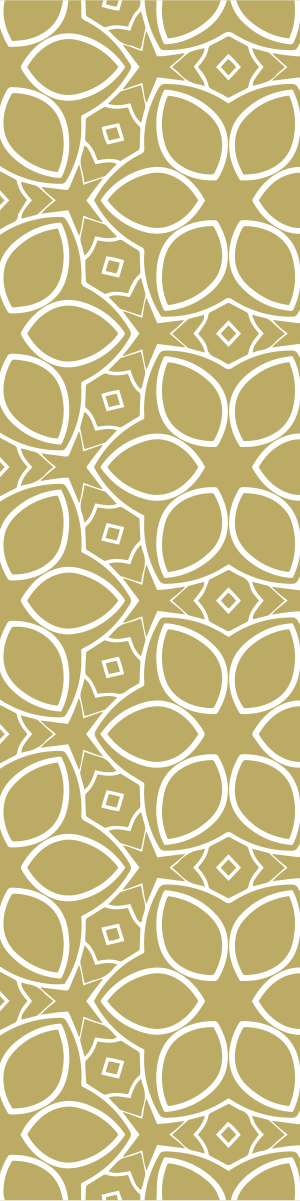 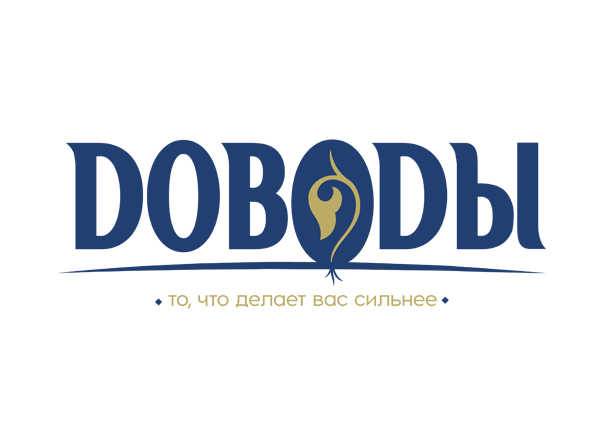 